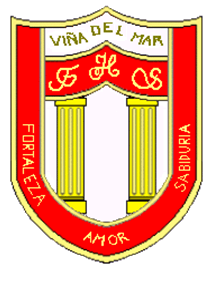 RBD: 1761-2FRIENDLY HIGH SCHOOLFono: 322628669 fhs.direccion@gmail.comCOMUNICADO DESDE DIRECCIÓNEstimada Comunidad EscolarJunto con saludar cordialmente y esperando que se encuentren bien de salud junto a su familia, me dirijo a ustedes con motivo de Conmemorar el Día Internacional de la Mujer”En este día quiero agradecer a todas nuestras estudiantes, apoderadas, asistentes de la Educación y Profesoras por su valiosa contribución a nuestra sociedad y comunidad Escolar.Quiero destacar el Importante Rol que cumple la mujer. Demostrando esfuerzo, dedicación para logro de los objetivos, apoyo a sus familias, compromiso con nuestra comunidad, los gestos de solidaridad y  el profesionalismodemostrado durante la pandemia y en nuestras vidas.Agradeciendo su valiosa contribución, me despido atentamenteGuillermo Angel Alvarez LeónDirectorFriendly High SchoolEn Viña del Mar, a 08 de Marzo de 2021